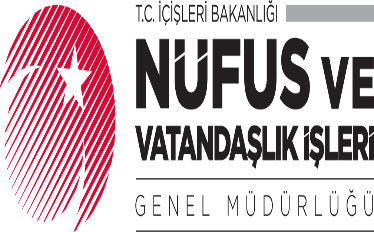 ANKARA VALİLİĞİİL NÜFUS VE VATANDAŞLIK MÜDÜRLÜĞÜ HİZMET STANDARTLARI TABLOSU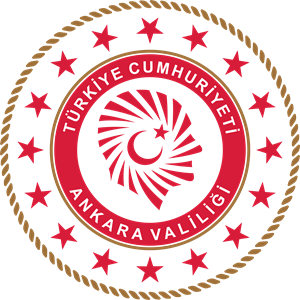 SIRA NOHİZMETİN ADIBAŞVURUDA İSTENEN BELGELERMÜRACAAT AŞAMALARIHİZMETİN TAMAMLANMA SÜRESİ(EN GEÇ)1Genel Olarak Türk Vatandaşlığının Kazanılmasına İlişkin BaşvuruYerleşim yerinin bulunduğu valiliklere bizatihi müracaat edilmesi gerekmektedir.İsteği belirten form dilekçe. (Vat-3)Kişinin hangi devlet vatandaşı olduğunu gösteren pasaport veya benzeri belge, vatansız ise temininin mümkün olması halinde buna ilişkin belge.Kişinin kimlik bilgilerini gösteren doğum belgesi veya nüfus kayıt örneği gibi belge, evli ise eş ve çocuklarının aile bağını gösterir aile nüfus kayıt örneği veya benzeri belge,Ana veya babanın velayetinde bulunan ve kendisi ile birlikte Türk vatandaşlığını kazanması istenen çocuk var ise, yurt içinde noterde veya yetkili memur huzurunda, yurt dışında ise dış temsilcilik ya da ülkesi yetkilimakamlarınca düzenlenmiş diğer ebeveynin muvaffakatını gösteren belgenin usulüne göre onaylanmış Türkçe tercümesi,Medeni hal belgesi, bekâr olduğunu gösterir belge veya evli ise evlenme belgesi, boşanmış ise boşanma belgesi, dul ise ölümle son bulan evliliğe ait evlenme belgesi ve eşine ait ölüm belgesi,7.Genel sağlık bakımından tehlike teşkil edecek bir hastalığı bulunmadığına dair sağlık alanındaki değişen ve gelişen şartlar da dikkate alınmak suretiyle esas ve usulleri Sağlık Bakanlığınca belirlenen sağlık kurulu raporu,8.Türkiye'de kendisinin ve bakmakla yükümlü olduğu kimselerin geçimini sağladığına ilişkin mesleğini veya gelirini ispatlayan çalışma izni, vergi levhası, taahhütname veya benzeri belge,Herhangi bir suç nedeniyle hakkında kesinleşmiş mahkeme kararı bulunuyorsa onaylı bir örneği,İbraz edilen kimlik belgelerinde başvuru sahibinin doğum tarihinde ay ve günü bulunmuyorsa, bu eksikliğingiderilmesine yönelik ülkesi yetkili makamlarından alınmış belge, bu belgenin temin edilememesi halinde ise 5490 sayılı Nüfus Hizmetleri Kanununun 39'ncu maddesi gereğince işlem yapılmasını kabul ettiğine yönelik imzalı beyanı,Hizmet bedelinin Maliye veznesine yatırıldığını gösterir makbuz.Başvuru tarihinden geriye doğru Türkiye’de kesintisiz olarak beş yıl ikamet ettiğine dair il emniyet müdürlüğünden alınacak yurda giriş ve çıkış tarihlerini gösteren belge.Başvuru tarihinden ileriye doğru vatandaşlık işlemlerinin sonuçlandırılmasına yetecek süreli ikamet tezkeresMüracaat Evraklarının HazırlanmasıTahkikat SüreciKomisyon1- Başvuruda istenen belgelerin tamamlanmasıhalinde; Dosyanın hazırlanması20 dk2- Tahkikat süreci EmniyetMüdürlüğünce yürütülmektedir. 3- Komisyonda Mülakat Süresi 10 dk2Evlenme Yoluyla TürkVatandaşlığının Kazanılmasına İlişkin Başvuruİsteği belirten form dilekçe. (Vat-6)Türk vatandaşı eşe ait müracaat makamlarınca sistemden alınan nüfus kayıt örneği.Kişinin hangi devlet vatandaşı olduğunu gösteren pasaport veya benzeri belge, vatansız ise temininin mümkün olması halinde buna ilişkin belge.Kişinin kimlik bilgilerini gösteren doğum belgesi veya nüfus kayıt örneği gibi belge. 5.Yerleşim yeri Türkiye’de bulunuyor ise en son tarihli ikamet tezkeresi.Herhangi bir suç nedeniyle hakkında kesinleşmiş mahkeme kararı bulunuyor ise onaylı bir örneği.İbraz edilen kimlik belgelerinde başvuru sahibinin doğum tarihinde ay ve günü bulunmuyorsa, bu eksikliğingiderilmesine yönelik ülkesi yetkili makamlarından alınmış belge, bu belgenin temin edilememesi halinde ise 5490 sayılı Nüfus Hizmetleri Kanununun 39'ncu maddesi gereğince işlem yapılmasını kabul ettiğine yönelik imzalı beyanı, 8.Hizmet bedelinin Maliye veznesine yatırıldığını gösteren makbuz.Müracaat Evraklarının HazırlanmasıTahkikat Süreci Komisyon1- Başvuruda istenen belgelerin tamamlanmasıhalinde; Dosyanın hazırlanması 20 dk2- Tahkikat süreci EmniyetMüdürlüğünce yürütülmektedir. 3- Komisyonda Mülakat Süresi10 dk3İstisnai Olarak TürkVatandaşlığının Kazanılmasına İlişkin Başvuruİsteği belirten form dilekçe. (Vat-4)Hangi devlet vatandaşı olduğunu gösterir pasaport veya benzeri belge, vatansız ise buna ilişkin usulüne göre onaylanmış belgenin noter tasdikli Türkçe tercümesi,Ana veya babanın velayetinde bulunan ve kendisi ile birlikte Türk vatandaşlığını kazanması istenen çocuk var ise, yurt içinde noterde veya yetkili memur huzurunda, yurt dışında ise dış temsilcilik ya da ülkesi yetkilimakamlarınca düzenlenmiş diğer ebeveynin muvafakatini gösteren belge veya usulüne göre onaylanmış Türkçe tercümesi,Medeni hal belgesi, bekâr olduğunu gösterir belge, evli ise evlenme belgesi, boşanmış ise boşanma belgesi, dul ise ölümle son bulan evliliğe ait evlenme belgesi ve eşine ait ölüm belgesi,İbraz edilen kimlik belgelerinde başvuru sahibinin doğum tarihinde ay ve günü bulunmuyorsa, bu eksikliğingiderilmesine yönelik ülkesi yetkili makamlarından alınmış belge, bu belgenin temin edilememesi halinde ise 5490 sayılı Nüfus Hizmetleri Kanununun 39'ncu maddesi gereğince işlem yapılmasını kabul ettiğine yönelik imzalı beyanı,Kişinin kimlik bilgilerini gösteren doğum belgesi veya nüfus kayıt örneği gibi belge ve evli ise eş ve çocuklarının aile bağını kanıtlayan nüfus kayıt örneği veya benzeri belge.Hizmet bedelinin Maliye veznesine yatırıldığını gösterir makbuz.Müracaat Evraklarının HazırlanmasıBaşvuruda istenen belgelerintamamlanması halinde; Dosyanınhazırlanması 20 dk4İstisnai Olarak TürkVatandaşlığının Kazanılmasına İlişkin Başvuru (YabancıYatırımcı)En az 500.000 Amerikan Doları veya karşılığı döviz ya da karşılığı Türk Lirası tutarında sabit sermaye yatırımı gerçekleştirdiği Sanayi ve Teknoloji Bakanlığınca tespit edilen,En az 400.000 Amerikan Doları veya karşılığı döviz tutarındaki taşınmazı tapu kayıtlarına üç yıl satılmaması şerhi koyulmak şartıyla satın aldığı veya kat mülkiyeti ya da kat irtifakı kurulmuş, en az 400.000 Amerikan Doları veya karşılığı döviz tutarı peşin olarak yatırılan ve tapu siciline üç yıl süreyle devir ve terkini yapılmayacağı taahhüdü şerh edilmek şartıyla noterde düzenlenmiş sözleşme ile taşınmazın satışının vaat edildiği Çevre, Şehircilik ve İklim Değişikliği Bakanlığınca tespit edilenEn az 50 kişilik istihdam oluşturduğu Çalışma ve Sosyal Güvenlik Bakanlığınca tespit edilenEn az 500.000 Amerikan Doları veya karşılığı döviz tutarında mevduatı üç yıl tutma şartıyla Türkiye’de faaliyet gösteren bankalara yatırdığı Bankacılık Düzenleme ve Denetleme Kurumunca tespit edilen.En az 500.000 Amerikan Doları veya karşılığı döviz tutarında Devlet borçlanma araçlarını üç yıl tutmak şartıyla satın aldığı Hazine ve Maliye Bakanlığınca tespit edilenEn az 500.000 Amerikan Doları veya karşılığı döviz tutarında gayrimenkul yatırım fonu katılma payı veya girişim sermayesi yatırım fonu katılma payını en az üç yıl elinde tutma şartıyla satın aldığı Sermaye Piyasası Kurulunca tespit edilenEn az 500.000 Amerikan Doları veya karşılığı döviz tutarında katkı payını, kapsamı Sigortacılık ve Özel Emeklilik Düzenleme ve Denetleme Kurumu tarafından belirlenen fonlarda tutma ve üç yıl sistemde kalma şartıyla bireysel emeklilik sistemine yatırdığı Sigortacılık ve Özel Emeklilik Düzenleme ve Denetleme Kurumunca tespit edilen.Müracaat Evraklarının HazırlanmasıBaşvuruda istenen belgelerintamamlanması halinde; Dosyanınhazırlanması 20 dk5Doğum Yeri Esasına Göre TürkVatandaşlığının Kazanılmasına İlişkin Başvuruİsteği belirten form dilekçe. (Vat-2)Çocuğun Türkiye’de doğduğunu ispatlayan doğum belgesi.Doğum belgesine dayanılarak düzenlenen doğum tutanağı.Çocuğun ana ve babadan dolayı herhangi bir devletin vatandaşlığını kazanamadığını ispatlayan belge.Ana ve babanın vatansız olması halinde temini mümkün ise bu durumu ispatlayan belge.Müracaat Evraklarının HazırlanmasıBaşvuruda istenen belgelerintamamlanması halinde; Dosyanınhazırlanması20 dk6Yeniden Türk Vatandaşlığının Kazanılmasına İlişkin BaşvuruForm dilekçe. (Vat-5)Müracaat makamlarınca sistemden alınan nüfus kayıt örneği.Kişinin hangi devlet vatandaşı olduğunu gösteren pasaport veya benzeri belge vatansız ise temininin mümkün olması halinde buna ilişkin belge.Medenî hal belgesi.Kişi Türk vatandaşlığını kaybettikten sonra varsa medenî halinde meydana gelen değişikliklere ilişkin belge.Evli ise eş ve çocuklarının aile bağını gösteren nüfus kayıt örneği veya benzeri belge.Türk vatandaşlığını kaybettikten sonra kişinin kimlik bilgilerinde değişiklik olmuş ise bunu gösteren belge.Kanunun 14 üncü maddesi uyarınca Türk vatandaşlığını yeniden kazanmak isteyen kişinin, başvuru tarihinden geriye doğru Türkiye’de kesintisiz olarak üç yıl ikamet ettiğine dair il emniyet müdürlüğünden alınan yurda giriş ve çıkış tarihlerini gösteren belge ve başvuru tarihinden ileriye doğru vatandaşlık işlemlerinin sonuçlandırılmasınayetecek süreli ikamet tezkeresi.9.Hizmet bedelinin Maliye veznesine yatırıldığını gösteren makbuz.Müracaat Evraklarının HazırlanmasıBaşvuruda istenen belgelerintamamlanması halinde; Dosyanınhazırlanması 20 dk7Soy Bağı Esasına Göre 18 Yaşını Tamamladıktan SonraDoğuma İlişkin TürkVatandaşlığının Kazanabilmesine İlişkin Müracaatİsteği belirten form dilekçe. (Vat-1)Müracaat makamlarınca sistemden alınan, Türk vatandaşı ana veya babaya ait nüfus kayıt örneği.Türk vatandaşı ana veya babadan birinin ya da her ikisinin aynı zamanda yabancı bir devlet vatandaşı olması halinde kimliğini ispata yarayacak belge.Talepte bulunan kişinin aynı zamanda yabancı bir devlet vatandaşı olması halinde kimliğini ispata yarayacak belge.Medenî hal belgesi ve evli ise evlenme belgesi, boşanmış ise boşanmayı kanıtlayan belge, dul ise eşine ait ölüm belgesi.Kişinin ana ve babasından, bunlardan birisinin ya da her ikisinin ölmüş olması halinde ise varsa kardeşlerinden,kardeşleri yoksa üçüncü derece yakınlarından, müracaat makamlarınca alınacak ve yakınlık derecelerini belirten ifade tutanağı.Doğum belgesi.Doğum belgesine dayanılarak düzenlenen doğum tutanağı.Müracaat Evraklarının HazırlanmasıBaşvuruda istenen belgelerinTamamlanması halinde; Dosyanın hazırlanması 20 dk8Evlat Edinilme Yoluyla Türk Vatandaşlığının Kazanılmasına İlişkin BaşvuruEvlat edinenin isteğini belirten form dilekçe. (Vat-7)Doğum belgesi.Doğum belgesine dayanılarak düzenlenen doğum tutanağı.Kişinin hangi devlet vatandaşı olduğunu gösteren pasaport veya benzeri belge, vatansız ise temininin mümkün olması halinde buna ilişkin belge.Evlat edinen kişiye ait müracaat makamlarınca sistemden alınan nüfus kayıt örneği.Hizmet bedelinin Maliye veznesine yatırıldığını gösteren makbuz.Müracaat Evraklarının HazırlanmasıBaşvuruda istenen belgelerin tamamlanması  halinde; Dosyanın hazırlanması 20 dk9Seçme Hakkı İle Türk  Vatandaşlığının                                                                  K          Kazanılmasınaİ       ilişkin Başvuruİsteği belirten form dilekçe. (Vat-8)Müracaat makamlarınca sistemden alınan ve kişinin kapalı kaydını gösteren nüfus kayıt örneği.Kişinin hangi devlet vatandaşı olduğunu gösteren pasaport veya benzeri belge, vatansız ise temininin mümkün olması halinde buna ilişkin belge.Medenî hal belgesi.Kişi Türk vatandaşlığını kaybettikten sonra varsa medenî halinde meydana gelen değişikliklere ilişkin belge.Evli ise eş ve çocuklarının aile bağını kanıtlayan nüfus kayıt örneği veya benzeri belge.Kişi Türk vatandaşlığını kaybettikten sonra varsa kimlik bilgilerindeki değişikliği gösteren belge.Hizmet bedelinin Maliye veznesine yatırıldığını gösteren makbuz.Müracaat Evraklarının HazırlanmasıBaşvuruda istenen belgelerintamamlanması halinde; Dosyanın hazırlanması 20 dk10Ana-Babaya Bağlı Olarak Türk Vatandaşlığının Kazanılmasınaİlişkin BaşvuruÇocuk evlilik birliği içinde dünyaya gelmiş ve ana veya babaya bağlı olarak işlem görecek ise;Doğum belgesi,Doğum belgesine dayanılarak düzenlenen doğum tutanağı,Ana veya babanın muvafakat belgesi,Ana ve babaya ait evlenme belgesi,Çocuk boşanma ile son bulan evlilikten dünyaya gelmiş ve ana veya babaya bağlı olarak işlem görecek ise;Doğum belgesi,Doğum belgesine dayanılarak düzenlenen doğum tutanağı,Velayet kararı,Diğer eşin muvafakat belgesi,Çocuk ölüm ile son bulan evlilikten dünyaya gelmiş ve ana veya babaya bağlı olarak işlem görecek ise;Doğum belgesi,Doğum belgesine dayanılarak düzenlenen doğum tutanağı,Ana ve babaya ait evlenme belgesi,Ana veya babaya ait ölüm belgesi,ç) Çocuk evlilik birliği dışında dünyaya gelmiş ve anasına bağlı olarak işlem görecek ise;Doğum belgesi,Doğum belgesine dayanılarak düzenlenen doğum tutanağı,Çocuğun doğduğu tarihte ananın bekâr olduğunu gösteren medenî hal belgesi,Çocuk evlilik birliği dışında dünyaya gelmiş ve babaya bağlı olarak işlem görecek ise;Doğum belgesi,Doğum belgesine dayanılarak düzenlenen doğum tutanağı,Çocuk ile baba arasında soy bağının kurulduğuna dair belge,Ananın muvafakat belgesi,Velayet kararı.Müracaat Evraklarının HazırlanmasıBaşvuruda istenen belgelerintamamlanması halinde; Dosyanın hazırlanması 20 dk11KKTCVatandaşlarının TürkVatandaşlığını Kazanmasına İlişkin Başvuruİsteği belirten form dilekçe. (Vat-11)Kuzey Kıbrıs Türk Cumhuriyeti vatandaşlığını doğumla kazandığını gösteren yetkili makamlarca verilmiş belge.Medenî hal belgesi ve evli ise evlenme belgesi, boşanmış ise boşanma belgesi, dul ise eşine ait ölüm belgesi.Evli ise eşinin, varsa ergin olmayan çocuklarının kimliklerini ve aile bağlarını kanıtlayan belge.Varsa Türk vatandaşı birinci veya ikinci derece yakınlarına ait müracaat makamlarınca sistemden alınan nüfus kayıt örneği.İsteği belirten form dilekçe. (Vat-11)Kuzey Kıbrıs Türk Cumhuriyeti vatandaşlığını doğumla kazandığını gösteren yetkili makamlarca verilmiş belge.Medenî hal belgesi ve evli ise evlenme belgesi, boşanmış ise boşanma belgesi, dul ise eşine ait ölüm belgesi.Evli ise eşinin, varsa ergin olmayan çocuklarının kimliklerini ve aile bağlarını kanıtlayan belge.Varsa Türk vatandaşı birinci veya ikinci derece yakınlarına ait müracaat makamlarınca sistemden alınan nüfus kayıt örneği.Müracaat Evraklarının HazırlanmasıBaşvuruda istenen belgelerintamamlanması halinde; Dosyanın hazırlanması 20 dk12İzin Almak Suretiyle Türk Vatandaşlığından Çıkmaya İlişkin Başvuruİsteği belirten form dilekçe, (Vat-9)Başka bir devlet vatandaşlığı kazanılmış ise buna ilişkin belge veya henüz başka bir devlet vatandaşlığıkazanılmamış ise kazanmak istediği devlet vatandaşlığına kabul edileceğine ilişkin teminat belgesi veya onaylanmış örneği.Türk vatandaşlığından çıkma izni isteyen ana veya babaya bağlı olarak işlem gören çocuk için diğer eşin muvafakat belgesi, muvafakat edilmemesi halinde hakim kararı.İsteği belirten form dilekçe, (Vat-9)Başka bir devlet vatandaşlığı kazanılmış ise buna ilişkin belge veya henüz başka bir devlet vatandaşlığıkazanılmamış ise kazanmak istediği devlet vatandaşlığına kabul edileceğine ilişkin teminat belgesi veya onaylanmış örneği.Türk vatandaşlığından çıkma izni isteyen ana veya babaya bağlı olarak işlem gören çocuk için diğer eşin muvafakat belgesi, muvafakat edilmemesi halinde hakim kararı.Müracaat Evraklarının HazırlanmasıBaşvuruda istenen belgelerintamamlanması halinde; Dosyanın hazırlanması 20 dk13Seçme Hakkı İle Türk Vatandaşlığının Kaybına İlişkin Başvuruİsteği belirten form dilekçe (Vat-10)Kazandığı devlet vatandaşlığını gösteren usulüne göre onaylanmış belgenin noter tasdikli Türkçe tercümesi,Müracaat makamlarınca sistemden alınan nüfus kayıt örneği.İsteği belirten form dilekçe (Vat-10)Kazandığı devlet vatandaşlığını gösteren usulüne göre onaylanmış belgenin noter tasdikli Türkçe tercümesi,Müracaat makamlarınca sistemden alınan nüfus kayıt örneği.Müracaat Evraklarının HazırlanmasıBaşvuruda istenen belgelerintamamlanması halinde; Dosyanın hazırlanması 20 dk14KKTC vatandaşlarına yabancılara mahsus kimlik numarası verilmesi1.Noter onaylı kimlik örneği2.Form1.Noter onaylı kimlik örneği2.FormMüracaat Evraklarının Hazırlanması10 dk.15Mavi Kart  ALO 199 Çağrı Merkezinden telefon ile veya randevu.nvi.gov.tr internet adresi ya da e-Devlet uygulaması üzerinden randevu oluşturulması gerekmektedir.15 yaşını tamamlamış herkesin biyometrik verisi alınacağından şahsen başvurması esastır.Mavi Kart bedelinin ilgili bankaya veya vergi dairesine müracaattan önce yatırılması gerekmektedir. 15 yaş ve üzerindeki kişilerden 1 adet 5x6 cm ebatlarında biyometrik fotoğraf istenir.Yabancı kimlik kartı veya pasaportuVarsa eski mavi kartıALO 199 Çağrı Merkezinden telefon ile veya randevu.nvi.gov.tr internet adresi ya da e-Devlet uygulaması üzerinden randevu oluşturulması gerekmektedir.15 yaşını tamamlamış herkesin biyometrik verisi alınacağından şahsen başvurması esastır.Mavi Kart bedelinin ilgili bankaya veya vergi dairesine müracaattan önce yatırılması gerekmektedir. 15 yaş ve üzerindeki kişilerden 1 adet 5x6 cm ebatlarında biyometrik fotoğraf istenir.Yabancı kimlik kartı veya pasaportuVarsa eski mavi kartıMüracaat Evraklarının Hazırlanması10 dk.16Dilekçe, Bilgi Edinmeye İlişkin Başvuru3071 sayılı Dilekçe Hakkının Kullanılmasına Dair Kanun, 4982 sayılı Bilgi Edinme Hakkı Kanunu gereği yazılı veya elektronik ortamda başvuru3071 sayılı Dilekçe Hakkının Kullanılmasına Dair Kanun, 4982 sayılı Bilgi Edinme Hakkı Kanunu gereği yazılı veya elektronik ortamda başvuruBaşvurunun incelenmesiEn geç 15 iş günü17Hususi Damgalı (Yeşil) PasaportPasaport alacak kişi bebek veya çocuk dahi olsa müracaat aşamasında bizzat bulunmak zorundadır.T.C. Kimlik Kartı/Nüfus Cüzdanı veya Geçici Kimlik BelgesiPasaport Defter Bedelinin müracaattan önce ilgili Bankaya veya Vergi Dairesine yatırılması.Biyometrik Fotoğraf 5x6 cm ebatlarında (1 Adet)Çalışan Personelden Pasaport Talep Formu, Emekli Personelden; emekli olduğu kurumundan kadro-derecesini gösterir ıslak imzalı ve onaylı (Mühürlü) veya E-imzalı emeklilik belgesi,Varsa eski Pasaport18 Yaşından büyük olup, Öğrenime Devam Edenler İçin Öğrenci Belgesi (Sistemde mevcut ise istenmez).Ergin Olmayanlar için Anne ve Babanın Birlikte Müracaatı mümkün olmaması halinde; Annenin/Babanın Noterden veya Nüfus Müdürlüğünden verilecek muvaffakatıEngelli Olan Çocuklar İçin Sağlık Kurulu Raporu (Hususi ve hizmet damgalı pasaport hak sahibinin çocukları için sürekli bakıma muhtaç” ibareli sağlık kurulu raporu, “Tam bağımlı” ibareli veya engel oranı “%50 ve üzeri süresiz geçerliliği olan” sağlık kurulu raporunun ibraz edilmesi halinde)Anne veya babadan biri yabancı uyruklu ise yabancı uyruklu ebeveynin noterlerce düzenlenecek muvaffakatıPasaport alacak kişi bebek veya çocuk dahi olsa müracaat aşamasında bizzat bulunmak zorundadır.T.C. Kimlik Kartı/Nüfus Cüzdanı veya Geçici Kimlik BelgesiPasaport Defter Bedelinin müracaattan önce ilgili Bankaya veya Vergi Dairesine yatırılması.Biyometrik Fotoğraf 5x6 cm ebatlarında (1 Adet)Çalışan Personelden Pasaport Talep Formu, Emekli Personelden; emekli olduğu kurumundan kadro-derecesini gösterir ıslak imzalı ve onaylı (Mühürlü) veya E-imzalı emeklilik belgesi,Varsa eski Pasaport18 Yaşından büyük olup, Öğrenime Devam Edenler İçin Öğrenci Belgesi (Sistemde mevcut ise istenmez).Ergin Olmayanlar için Anne ve Babanın Birlikte Müracaatı mümkün olmaması halinde; Annenin/Babanın Noterden veya Nüfus Müdürlüğünden verilecek muvaffakatıEngelli Olan Çocuklar İçin Sağlık Kurulu Raporu (Hususi ve hizmet damgalı pasaport hak sahibinin çocukları için sürekli bakıma muhtaç” ibareli sağlık kurulu raporu, “Tam bağımlı” ibareli veya engel oranı “%50 ve üzeri süresiz geçerliliği olan” sağlık kurulu raporunun ibraz edilmesi halinde)Anne veya babadan biri yabancı uyruklu ise yabancı uyruklu ebeveynin noterlerce düzenlenecek muvaffakatıMüracaat Evraklarının HazırlanmasıBaşvuruda istenen   belgelerin ibraz edilmesi halinde; 15 dk18Hizmet Damgalı (Gri) PasaportPasaport alacak kişi bebek veya çocuk dahi olsa müracaat aşamasında bizzat bulunmak zorundadır.T.C. Kimlik Kartı/Nüfus Cüzdanı veya Geçici Kimlik BelgesiPasaport Defter Bedelinin müracaattan önce ilgili Bankaya veya Vergi Dairesine yatırılması.Biyometrik Fotoğraf 5x6 cm ebatlarında (1 Adet)Görev Onayına Dayanılarak Düzenlenmiş Pasaport Talep FormuVarsa eski PasaportErgin Olmayanlar için Anne ve Babanın Birlikte Müracaatı mümkün olmaması halinde; Annenin/Babanın Noterden veya Nüfus Müdürlüğünden verilecek muvaffakatıEngelli Olan Çocuklar İçin Sağlık Kurulu Raporu (hususi ve hizmet damgalı pasaport hak sahibinin çocukları için sürekli bakıma muhtaç” ibareli sağlık kurulu raporu, “Tam bağımlı” ibareli veya engel oranı “%50 ve üzeri süresiz geçerliliği olan” sağlık kurulu raporunun ibraz edilmesi halinde)Anne veya babadan biri yabancı uyruklu ise yabancı uyruklu ebeveynin noterlerce düzenlenecek muvaffakatıPasaport alacak kişi bebek veya çocuk dahi olsa müracaat aşamasında bizzat bulunmak zorundadır.T.C. Kimlik Kartı/Nüfus Cüzdanı veya Geçici Kimlik BelgesiPasaport Defter Bedelinin müracaattan önce ilgili Bankaya veya Vergi Dairesine yatırılması.Biyometrik Fotoğraf 5x6 cm ebatlarında (1 Adet)Görev Onayına Dayanılarak Düzenlenmiş Pasaport Talep FormuVarsa eski PasaportErgin Olmayanlar için Anne ve Babanın Birlikte Müracaatı mümkün olmaması halinde; Annenin/Babanın Noterden veya Nüfus Müdürlüğünden verilecek muvaffakatıEngelli Olan Çocuklar İçin Sağlık Kurulu Raporu (hususi ve hizmet damgalı pasaport hak sahibinin çocukları için sürekli bakıma muhtaç” ibareli sağlık kurulu raporu, “Tam bağımlı” ibareli veya engel oranı “%50 ve üzeri süresiz geçerliliği olan” sağlık kurulu raporunun ibraz edilmesi halinde)Anne veya babadan biri yabancı uyruklu ise yabancı uyruklu ebeveynin noterlerce düzenlenecek muvaffakatıMüracaat Evraklarının HazırlanmasıBaşvuruda istenen belgelerin ibraz edilmesi halinde; 15 dk19Umuma Mahsus (Bordo) PasaportPasaport alacak kişi bebek veya çocuk dahi olsa müracaat aşamasında bizzat bulunmak zorundadır.T.C. Kimlik Kartı/Nüfus Cüzdanı veya Geçici Kimlik BelgesiBiyometrik Fotoğraf 5x6 cm ebatlarında (1 Adet)Pasaport Defter Bedelinin müracaattan önce ilgili Bankaya veya Vergi Dairesine yatırılması.Pasaport Harç Bedelinin (Öğrenim Görenler Hariç) müracaattan önce ilgili Bankaya veya vergi Dairesine yatırılmasıEski PasaportErgin Olmayanlar için Anne ve Babanın Birlikte Müracaatı mümkün olmaması halinde; Annenin/Babanın Noterden muvaffakatıÖğrenime Devam Edenler İçin Öğrenci Belgesi (Sistem Üzerinden Görülebiliyorsa Fiziki Olarak İstenmez)Anne veya babadan biri yabancı uyruklu ise yabancı uyruklu ebeveynin noterlerce düzenlenecek muvaffakatıPasaport alacak kişi bebek veya çocuk dahi olsa müracaat aşamasında bizzat bulunmak zorundadır.T.C. Kimlik Kartı/Nüfus Cüzdanı veya Geçici Kimlik BelgesiBiyometrik Fotoğraf 5x6 cm ebatlarında (1 Adet)Pasaport Defter Bedelinin müracaattan önce ilgili Bankaya veya Vergi Dairesine yatırılması.Pasaport Harç Bedelinin (Öğrenim Görenler Hariç) müracaattan önce ilgili Bankaya veya vergi Dairesine yatırılmasıEski PasaportErgin Olmayanlar için Anne ve Babanın Birlikte Müracaatı mümkün olmaması halinde; Annenin/Babanın Noterden muvaffakatıÖğrenime Devam Edenler İçin Öğrenci Belgesi (Sistem Üzerinden Görülebiliyorsa Fiziki Olarak İstenmez)Anne veya babadan biri yabancı uyruklu ise yabancı uyruklu ebeveynin noterlerce düzenlenecek muvaffakatıMüracaat Evraklarının HazırlanmasıTalep Oluşturulduktan Sonra İşleminSonuçlandırılması; 10 dk20Diplomatik PasaportT.C. Kimlik Kartı/Nüfus Cüzdanı veya Geçici Kimlik BelgesiBiyometrik Fotoğraf 5x6 cm ebatlarında (2 Adet)Diplomatik e-Pasaport cüzdan bedelinin Türkiye Halkbankası Dışişleri Bakanlığı Ankara Uydu Şubesi nezdindeki “Dışişleri Bakanlığı Protokol Genel Müdürlüğü Hesabı”na yatırıldığına dair dekont.(Iban No:TR35 0001 2001 7880 0005 1000 04)Ergin Olmayanlar için Anne ve Babanın Birlikte Müracaatı mümkün Olmaması halinde; Annenin/Babanın Noterden veya Nüfus Müdürlüğünden verilecek muvaffakatı18-25 yaş arasındaki çocukların; öğrenimlerinin devam ettiğini gösteren belgeEngelli Olan Çocuklar İçin Sağlık Kurulu Raporu sürekli bakıma muhtaç” ibareli sağlık kurulu raporu, “Tam bağımlı” ibareli veya engel oranı “%50 ve üzeri süresiz geçerliliği olan” sağlık kurulu raporununPasaport alacak kişinin yaşı dikkate alınmaksızın şahsen ya da vekilinin başvurusu esastır.T.C. Kimlik Kartı/Nüfus Cüzdanı veya Geçici Kimlik BelgesiBiyometrik Fotoğraf 5x6 cm ebatlarında (2 Adet)Diplomatik e-Pasaport cüzdan bedelinin Türkiye Halkbankası Dışişleri Bakanlığı Ankara Uydu Şubesi nezdindeki “Dışişleri Bakanlığı Protokol Genel Müdürlüğü Hesabı”na yatırıldığına dair dekont.(Iban No:TR35 0001 2001 7880 0005 1000 04)Ergin Olmayanlar için Anne ve Babanın Birlikte Müracaatı mümkün Olmaması halinde; Annenin/Babanın Noterden veya Nüfus Müdürlüğünden verilecek muvaffakatı18-25 yaş arasındaki çocukların; öğrenimlerinin devam ettiğini gösteren belgeEngelli Olan Çocuklar İçin Sağlık Kurulu Raporu sürekli bakıma muhtaç” ibareli sağlık kurulu raporu, “Tam bağımlı” ibareli veya engel oranı “%50 ve üzeri süresiz geçerliliği olan” sağlık kurulu raporununPasaport alacak kişinin yaşı dikkate alınmaksızın şahsen ya da vekilinin başvurusu esastır.Müracaat Evraklarının HazırlanmasıBaşvuruda istenen belgelerin ibraz edilmesi halinde; 20 dk21Türkiye Cumhuriyeti Kimlik Kartı (TCKK) Başvuru İşlemleri1.ALO 199 Çağrı Merkezinden telefon ile veya randevu.nvi.gov.tr internet adresi ya da e-Devlet uygulaması üzerinden randevu oluşturulması gerekmektedir.2. 15 yaşını tamamlamış herkesin biyometrik verisi alınacağından şahsen başvurması esastır.3.Kimlik Kartı bedelinin ilgili bankaya veya vergi dairesine müracaattan önce yatırılması gerekmektedir. 4x4.15 yaş ve üzerindeki kişilerden 1 adet 5x6 cm ebatlarında Biyometrik Fotoğraf istenir.5- Müracaat eden kişinin kimlik bilgilerinde tereddüt edilmesi halinde nüfus cüzdanı, sürücü belgesi, pasaport,uluslararası aile cüzdanı, av. kimlik kartı, askeri kimlik kartı, yabancılara mahsus ikamet tezkeresi gibi belgelerden biri ile verdiği fotoğrafın kendisine ait olduğunun ispatı istenir.6-5. maddede sayılan belgelerden hiçbiri yok ise veya ibraz ettiği belge kişinin kimliğini ve fotoğrafını ispata yeterli görülmüyorsa ana, baba, eş, 18 yaşını tamamlamış kardeş veya çocuğundan biri ile birlikte müracaat edilir.7-6. maddede sayılan kişilerde yok veya müracaat anında kişi ile birlikte gelemiyorsa ikamet edilen İlçe Nüfus Müdürlüğüne kişiyi tanıyan 2 kişi ile birlikte müracaat edilir. İlgili İlçe Nüfus Müdürlüğünce Kolluk Kuvvetlerinden tahkikat yaptırıldıktan sonra gereği yapılır.1.ALO 199 Çağrı Merkezinden telefon ile veya randevu.nvi.gov.tr internet adresi ya da e-Devlet uygulaması üzerinden randevu oluşturulması gerekmektedir.2. 15 yaşını tamamlamış herkesin biyometrik verisi alınacağından şahsen başvurması esastır.3.Kimlik Kartı bedelinin ilgili bankaya veya vergi dairesine müracaattan önce yatırılması gerekmektedir. 4x4.15 yaş ve üzerindeki kişilerden 1 adet 5x6 cm ebatlarında Biyometrik Fotoğraf istenir.5- Müracaat eden kişinin kimlik bilgilerinde tereddüt edilmesi halinde nüfus cüzdanı, sürücü belgesi, pasaport,uluslararası aile cüzdanı, av. kimlik kartı, askeri kimlik kartı, yabancılara mahsus ikamet tezkeresi gibi belgelerden biri ile verdiği fotoğrafın kendisine ait olduğunun ispatı istenir.6-5. maddede sayılan belgelerden hiçbiri yok ise veya ibraz ettiği belge kişinin kimliğini ve fotoğrafını ispata yeterli görülmüyorsa ana, baba, eş, 18 yaşını tamamlamış kardeş veya çocuğundan biri ile birlikte müracaat edilir.7-6. maddede sayılan kişilerde yok veya müracaat anında kişi ile birlikte gelemiyorsa ikamet edilen İlçe Nüfus Müdürlüğüne kişiyi tanıyan 2 kişi ile birlikte müracaat edilir. İlgili İlçe Nüfus Müdürlüğünce Kolluk Kuvvetlerinden tahkikat yaptırıldıktan sonra gereği yapılır.Müracaat Evraklarının HazırlanmasıBaşvuruda istenen belgelerin ibraz edilmesi halinde; 10 dk22Sürücü Belgelerine İlişkin İş veİşlemlerALO 199 Çağrı Merkezinden telefon ile veya randevu.nvi.gov.tr internet adresi ya da e-Devlet uygulaması üzerinden randevu alınması gerekmektedir.Sürücü Belgesi alacak kişinin bizzat müracaatı gerekmektedir.Sürücü Olur Sağlık Raporu,Sürücü belgesi değerli kâğıt bedeli ve harç bedeli ile vakıf bedelinin ilgili banka, PTT ve vergi dairelerine yatırılması,1 adet 5X6 cm ebatlarında biyometrik fotoğraf,NOT: Yukarıda sayılan belgelerin sistem üzerinden temin edilebilmesi halinde fiziki olarak istenmez.ALO 199 Çağrı Merkezinden telefon ile veya randevu.nvi.gov.tr internet adresi ya da e-Devlet uygulaması üzerinden randevu alınması gerekmektedir.Sürücü Belgesi alacak kişinin bizzat müracaatı gerekmektedir.Sürücü Olur Sağlık Raporu,Sürücü belgesi değerli kâğıt bedeli ve harç bedeli ile vakıf bedelinin ilgili banka, PTT ve vergi dairelerine yatırılması,1 adet 5X6 cm ebatlarında biyometrik fotoğraf,NOT: Yukarıda sayılan belgelerin sistem üzerinden temin edilebilmesi halinde fiziki olarak istenmez.Müracaat Evraklarının HazırlanmasıBaşvuruda istenen belgelerin ibraz edilmesi halinde; 15 dk23Nüfus Kayıt Örneği ve Yerleşim Yeri BelgesiKimlik Paylaşımı Sistemi üzerinden nüfus kayıt örneği, yerleşim yeri belgesi ve kimlik kartı örneğine erişebilen kurum ve tüzel kişiler bu belgeleri ilgilisinden ve nüfus müdürlüğünden talep etmeksizin Kimlik Paylaşımı Sistemi üzerinden temin ederler. (5490 sayılı Kanunun 45.maddesinin 7.bendi)Kişiler; kendileri ve alt ya da üst soylarına ait nüfus kayıt örneklerini, kendileri ve ergin olmayan çocuklarının ise yerleşim yeri belgelerini, güvenli kimlik doğrulama araçlarını kullanarak e-Devlet kapısı üzerinden sorgulayabilir, sonucu fiziki veya elektronik ortamda merciine verebilirler. e-Devlet kapısı üzerinden alınan belgeler, nüfus müdürlüklerinden alınmış diğer belgeler gibi aynı hukuki değere sahiptir. (5490 sayılı Kanunun 44.maddesinin 5.bendi)Yabancı yetkili makamlara verilmek üzere nüfus kayıt örneğinin istenilmesi halinde ıslak imzalı ve mühürlü nüfuskayıt örneğinin Ankara Valiliği Hukuk İşleri Şube Müdürlüğünden apostil işleminin yaptırılması gerekebilir.Kimlik Paylaşımı Sistemi üzerinden nüfus kayıt örneği, yerleşim yeri belgesi ve kimlik kartı örneğine erişebilen kurum ve tüzel kişiler bu belgeleri ilgilisinden ve nüfus müdürlüğünden talep etmeksizin Kimlik Paylaşımı Sistemi üzerinden temin ederler. (5490 sayılı Kanunun 45.maddesinin 7.bendi)Kişiler; kendileri ve alt ya da üst soylarına ait nüfus kayıt örneklerini, kendileri ve ergin olmayan çocuklarının ise yerleşim yeri belgelerini, güvenli kimlik doğrulama araçlarını kullanarak e-Devlet kapısı üzerinden sorgulayabilir, sonucu fiziki veya elektronik ortamda merciine verebilirler. e-Devlet kapısı üzerinden alınan belgeler, nüfus müdürlüklerinden alınmış diğer belgeler gibi aynı hukuki değere sahiptir. (5490 sayılı Kanunun 44.maddesinin 5.bendi)Yabancı yetkili makamlara verilmek üzere nüfus kayıt örneğinin istenilmesi halinde ıslak imzalı ve mühürlü nüfuskayıt örneğinin Ankara Valiliği Hukuk İşleri Şube Müdürlüğünden apostil işleminin yaptırılması gerekebilir.Müracaat Evraklarının Hazırlanması2 dk24 Uluslararası Belgeler (Formül A,B,C) (Evlenme Ehliyet Belgesi)Başvuru sahibine ait nüfus cüzdanı, kimlik kartı, sürücü belgesi, pasaport, uluslararası aile cüzdanı, mühürlü/soğuk damgalı kamu kurumları kimlik kartı vb. belgelerden en az birisiDilekçe ( Şahsen başvurularda yazılı müracaat aranmaz.)Evlenme Ehliyet Belgesi talep edilen kişinin evleneceği yabancı uyruklu kişiye ait kimlik bilgileri.Vekillik belgesi ile yapılan müracaatlarda vekillik belgesinin onaylı sureti ile vekilin kimliğiBaşvuru sahibine ait nüfus cüzdanı, kimlik kartı, sürücü belgesi, pasaport, uluslararası aile cüzdanı, mühürlü/soğuk damgalı kamu kurumları kimlik kartı vb. belgelerden en az birisiDilekçe ( Şahsen başvurularda yazılı müracaat aranmaz.)Evlenme Ehliyet Belgesi talep edilen kişinin evleneceği yabancı uyruklu kişiye ait kimlik bilgileri.Vekillik belgesi ile yapılan müracaatlarda vekillik belgesinin onaylı sureti ile vekilin kimliğiMüracaat Evraklarının HazırlanmasıBaşvuruda istenen belgelerin ibraz edilmesi halinde5 dk25Adres BeyanıAdres beyanı kimliğini ispatlayacak belge ile 20 iş günü içerisinde şahsen müracaat edilerek yapılır. Aynı konutupaylaşan aile fertleri birbiri yerine adres beyanında bulunabilir. Öncelikle beyan edilen adresin Ulusal Adres Veri Tabanında yer alıp almadığı ile beyan edilen adreste başkasının olup olmadığı kontrolü yapılır. Sistemde konutta kayıtlı kimse yok ise herhangi bir belge istenmeksizin adres beyanı tescil edilir.Yapılan sorgulama sonucu beyan edilen adreste halen bir başkasının oturduğu tespit edilir ise ilgiliden beyanını teyit edici fatura veya abonelik belgesi (Elektrik, Su, Doğalgaz, Sabit Telefon) istenir.Birlikte oturduklarını beyan eden kişiler, birlikte müracaat ederler. İşlemi yapan memurun beyanda şüphe duyması halinde Kolluk Kuvvetlerince tahkikat yapılmasını talep eder tahkikat sonucuna göre işlem sonuçlandırılır. Geçbildirim veya gerçeğe aykırı Adres Beyanı halinde 5490 sayılı Nüfus Kanunu uyarınca idari para cezası uygulanır.Posta yoluyla adres bildirimi yapılmaz.Adres beyanı kimliğini ispatlayacak belge ile 20 iş günü içerisinde şahsen müracaat edilerek yapılır. Aynı konutupaylaşan aile fertleri birbiri yerine adres beyanında bulunabilir. Öncelikle beyan edilen adresin Ulusal Adres Veri Tabanında yer alıp almadığı ile beyan edilen adreste başkasının olup olmadığı kontrolü yapılır. Sistemde konutta kayıtlı kimse yok ise herhangi bir belge istenmeksizin adres beyanı tescil edilir.Yapılan sorgulama sonucu beyan edilen adreste halen bir başkasının oturduğu tespit edilir ise ilgiliden beyanını teyit edici fatura veya abonelik belgesi (Elektrik, Su, Doğalgaz, Sabit Telefon) istenir.Birlikte oturduklarını beyan eden kişiler, birlikte müracaat ederler. İşlemi yapan memurun beyanda şüphe duyması halinde Kolluk Kuvvetlerince tahkikat yapılmasını talep eder tahkikat sonucuna göre işlem sonuçlandırılır. Geçbildirim veya gerçeğe aykırı Adres Beyanı halinde 5490 sayılı Nüfus Kanunu uyarınca idari para cezası uygulanır.Posta yoluyla adres bildirimi yapılmaz.Müracaat Evraklarının Hazırlanması5 dk26Yabancı Ülke Adli Veya İdariMakamlarınca Verilen Kararların Tescili İşlemleriAile kütüğüne tescili talep edilen usulüne göre onaylanmış adli veya idari makam kararının aslı ile noter veya dıştemsilcilik tarafından onaylanmış veya ilgili ülkenin yetkili makamı tarafından Apostil şerhi tatbik edilerek onaylanmış Türkçe tercümesi,Adli veya İdari makam kararında kesinleşme şerhi yok ise kararın verildiği ülke kanunlarına göre kesinleştiğine dair onaylanmış belge veya yazının aslı ile noter veya dış temsilcilik tarafından onaylanmış veya ilgili ülkenin yetkilimakamı tarafından Apostil şerhi tatbik edilerek onaylanmış Türkçe tercümesi,Kimlik kartı veya pasaport fotokopileri, taraflardan biri yabancı ise kimlik veya pasaportun noter tasdikli Türkçe tercümesi,Vekil aracılığı ile yapılacak müracaatlarda noter tarafından düzenlenen fotoğraflı özel vekaletnamenin aslı veya onaylanmış aslına uygun örneği,Taraflardan birinin ölmüş olması halinde, ölüm olayına ilişkin usulüne uygun şekilde onay ve tasdik işlemleri yapılmış belge aslı ile noter veya dış temsilcilik tarafından onaylanmış Türkçe tercümesi,Yerleşim yeri adresi Ankara olanlar İl Müdürlüğümüzden başvuruda bulunabilir. Türkiye'de yerleşim yeri yoksa Adana, Ankara, Antalya, Bursa, Diyarbakır, Erzurum, Gaziantep, İstanbul, İzmir, Kayseri, Konya, Kahramanmaraş, Samsun, Siirt, Sivas Trabzon, Şanlıurfa ve Van il müdürlüklerinden birine başvuru yapılabilecektir.NOT: Yabancı makamlarca düzenlenmiş belgelerin apostil edilmiş noter onaylı Türkçe tercümesinin; apostil edilmemiş ise; Türkiye’deki bağlı bulunduğu ülke konsolosluğu tarafından tasdik edildikten sonra, Ankara için Dışişleri Bakanlığı, diğer iller için ilgili valiliklerin/kaymakamlıkların tasdiki sonrası noter onaylı Türkçe tercümesinin olması gerekmektedir.Aile kütüğüne tescili talep edilen usulüne göre onaylanmış adli veya idari makam kararının aslı ile noter veya dıştemsilcilik tarafından onaylanmış veya ilgili ülkenin yetkili makamı tarafından Apostil şerhi tatbik edilerek onaylanmış Türkçe tercümesi,Adli veya İdari makam kararında kesinleşme şerhi yok ise kararın verildiği ülke kanunlarına göre kesinleştiğine dair onaylanmış belge veya yazının aslı ile noter veya dış temsilcilik tarafından onaylanmış veya ilgili ülkenin yetkilimakamı tarafından Apostil şerhi tatbik edilerek onaylanmış Türkçe tercümesi,Kimlik kartı veya pasaport fotokopileri, taraflardan biri yabancı ise kimlik veya pasaportun noter tasdikli Türkçe tercümesi,Vekil aracılığı ile yapılacak müracaatlarda noter tarafından düzenlenen fotoğraflı özel vekaletnamenin aslı veya onaylanmış aslına uygun örneği,Taraflardan birinin ölmüş olması halinde, ölüm olayına ilişkin usulüne uygun şekilde onay ve tasdik işlemleri yapılmış belge aslı ile noter veya dış temsilcilik tarafından onaylanmış Türkçe tercümesi,Yerleşim yeri adresi Ankara olanlar İl Müdürlüğümüzden başvuruda bulunabilir. Türkiye'de yerleşim yeri yoksa Adana, Ankara, Antalya, Bursa, Diyarbakır, Erzurum, Gaziantep, İstanbul, İzmir, Kayseri, Konya, Kahramanmaraş, Samsun, Siirt, Sivas Trabzon, Şanlıurfa ve Van il müdürlüklerinden birine başvuru yapılabilecektir.NOT: Yabancı makamlarca düzenlenmiş belgelerin apostil edilmiş noter onaylı Türkçe tercümesinin; apostil edilmemiş ise; Türkiye’deki bağlı bulunduğu ülke konsolosluğu tarafından tasdik edildikten sonra, Ankara için Dışişleri Bakanlığı, diğer iller için ilgili valiliklerin/kaymakamlıkların tasdiki sonrası noter onaylı Türkçe tercümesinin olması gerekmektedir.Müracaatın Alınması,Komisyon Kararı,Komisyon KararınınOlumlu Olması Halinde Nüfus Kütüklerine TescilBaşvuruda istenen belgelerin ibraz edilmesi halinde;Başvurunun alınması 30 dk*Komisyon Kararı; başvuru tarihinden itibaren 3 haftaiçerisindeKomisyon Kararının nüfuskütüklerine tescili 3 iş günü içerisinde27Kimlik Kartına Sürücü Belgesi Bilgilerini YüklemeHer iki belgenin de (Kimlik Kartı-Sürücü Belgesi) yeni tip olması şartıyla şahsen başvurulması durumunda Sürücü Belgesi bilgileri Kimlik Kartına aktarılır. Bu işlem için herhangi bir ücret ödenmez. Müdürlüğümüz içerisinde bulunan nüfusmatik cihazlarından da bu aktarma işlemi yapılabilmektedir. Her iki belgenin de (Kimlik Kartı-Sürücü Belgesi) yeni tip olması şartıyla şahsen başvurulması durumunda Sürücü Belgesi bilgileri Kimlik Kartına aktarılır. Bu işlem için herhangi bir ücret ödenmez. Müdürlüğümüz içerisinde bulunan nüfusmatik cihazlarından da bu aktarma işlemi yapılabilmektedir. Müracaatın Alınması3 dk28Kamu Personeli Seçme Sınavı Sonucunda Atanmaya Hak Kazananların Başvurularının AlınmasıGörevini devamlı yapmasına engel olabilecek akıl hastalığının bulunmadığına dair sağlık raporuÖğrenim Belgesi (Aslı veya İlgili Kurumlarca Onaylı Fotokopisi)Nüfus Cüzdan/Kimlik Kartı FotokopisiNüfus Kayıt ÖrneğiAdli Sicil KaydıVesikalık Fotoğraf (6 Adet)Askerlik Durum Belgesi (Erkek adaylar için)Bilgisayar İşletmeni Sertifikası veya Bilgisayar Dersi Gördüğüne Dair Okuldan BelgeMal Bildirim Formu (http://personel.icisleri.gov.tr. Adresindeki “Örnek Formlar ve Dilekçeler Linkinden Temin Edilecek ve İmzalanacak.)Güvenlik Soruşturması ve Arşiv Araştırması Formu (Fotoğraflı Olarak 2 Adet Bilgisayar Ortamında Doldurulacak ve İmzalanacak)DilekçeKPSS Yerleştirme Sonuç Belgesi (ÖSYM’nin Sitesinden Alınacak)Görevini devamlı yapmasına engel olabilecek akıl hastalığının bulunmadığına dair sağlık raporuÖğrenim Belgesi (Aslı veya İlgili Kurumlarca Onaylı Fotokopisi)Nüfus Cüzdan/Kimlik Kartı FotokopisiNüfus Kayıt ÖrneğiAdli Sicil KaydıVesikalık Fotoğraf (6 Adet)Askerlik Durum Belgesi (Erkek adaylar için)Bilgisayar İşletmeni Sertifikası veya Bilgisayar Dersi Gördüğüne Dair Okuldan BelgeMal Bildirim Formu (http://personel.icisleri.gov.tr. Adresindeki “Örnek Formlar ve Dilekçeler Linkinden Temin Edilecek ve İmzalanacak.)Güvenlik Soruşturması ve Arşiv Araştırması Formu (Fotoğraflı Olarak 2 Adet Bilgisayar Ortamında Doldurulacak ve İmzalanacak)DilekçeKPSS Yerleştirme Sonuç Belgesi (ÖSYM’nin Sitesinden Alınacak)Atamaevraklarının hazırlanmasıİstenilen belgelerin tam olması halinde 15 Gün28Naklen AtamaDilekçePersonelin mevzuat gereği yer değişikliği talebine ilişkin bilgi ve belgelerDilekçePersonelin mevzuat gereği yer değişikliği talebine ilişkin bilgi ve belgelerAtamaevraklarının hazırlanmasıİstenilen belgelerin tam olması halinde 30 GünBaşvuru esnasında yukarıda belirtilen belgelerin dışında belge istenmesi, eksiksiz belge ile başvuru yapılmasına rağmen hizmetin belirtilen süredetamamlanamaması veya yukarıdaki tabloda bazı hizmetlerin bulunmadığının tespiti durumunda ilk müracaat yerine ya da ikinci müracaat yerine başvurunuz.Başvuru esnasında yukarıda belirtilen belgelerin dışında belge istenmesi, eksiksiz belge ile başvuru yapılmasına rağmen hizmetin belirtilen süredetamamlanamaması veya yukarıdaki tabloda bazı hizmetlerin bulunmadığının tespiti durumunda ilk müracaat yerine ya da ikinci müracaat yerine başvurunuz.Başvuru esnasında yukarıda belirtilen belgelerin dışında belge istenmesi, eksiksiz belge ile başvuru yapılmasına rağmen hizmetin belirtilen süredetamamlanamaması veya yukarıdaki tabloda bazı hizmetlerin bulunmadığının tespiti durumunda ilk müracaat yerine ya da ikinci müracaat yerine başvurunuz.Başvuru esnasında yukarıda belirtilen belgelerin dışında belge istenmesi, eksiksiz belge ile başvuru yapılmasına rağmen hizmetin belirtilen süredetamamlanamaması veya yukarıdaki tabloda bazı hizmetlerin bulunmadığının tespiti durumunda ilk müracaat yerine ya da ikinci müracaat yerine başvurunuz.Başvuru esnasında yukarıda belirtilen belgelerin dışında belge istenmesi, eksiksiz belge ile başvuru yapılmasına rağmen hizmetin belirtilen süredetamamlanamaması veya yukarıdaki tabloda bazı hizmetlerin bulunmadığının tespiti durumunda ilk müracaat yerine ya da ikinci müracaat yerine başvurunuz.Başvuru esnasında yukarıda belirtilen belgelerin dışında belge istenmesi, eksiksiz belge ile başvuru yapılmasına rağmen hizmetin belirtilen süredetamamlanamaması veya yukarıdaki tabloda bazı hizmetlerin bulunmadığının tespiti durumunda ilk müracaat yerine ya da ikinci müracaat yerine başvurunuz.İlk Mürcaat Yeri     :İl Nüfus ve Vatandaşlık Müdürlüğüİsim                           :Mustafa GÜNGÖRLÜÜnvan                        :İl Nüfus ve Vatandaşlık MüdürüAdres                         :Varlık Mahallesi Tanzimat Caddesi No:67/D Yenimahalle AnkaraTelefon                      :0312 311 45 64Faks                          :0312 310 80 20e-posta                      :ankara@nvi.gov.trİlk Mürcaat Yeri     :İl Nüfus ve Vatandaşlık Müdürlüğüİsim                           :Mustafa GÜNGÖRLÜÜnvan                        :İl Nüfus ve Vatandaşlık MüdürüAdres                         :Varlık Mahallesi Tanzimat Caddesi No:67/D Yenimahalle AnkaraTelefon                      :0312 311 45 64Faks                          :0312 310 80 20e-posta                      :ankara@nvi.gov.trİlk Mürcaat Yeri     :İl Nüfus ve Vatandaşlık Müdürlüğüİsim                           :Mustafa GÜNGÖRLÜÜnvan                        :İl Nüfus ve Vatandaşlık MüdürüAdres                         :Varlık Mahallesi Tanzimat Caddesi No:67/D Yenimahalle AnkaraTelefon                      :0312 311 45 64Faks                          :0312 310 80 20e-posta                      :ankara@nvi.gov.trİlk Mürcaat Yeri     :Ankara Valiliğiİsim                           :Ediz SÜRÜCÜÜnvan                        :Vali YardımcısıAdres                         :Sağlık Mahallesi Mithat Paşa Caddesi No:3 Çankaya/AnkaraTelefon                      :0312 306 66 66Faks                          :0312 306 66 70e-posta                      : ankarabilgi@icisleri.gov.trİlk Mürcaat Yeri     :Ankara Valiliğiİsim                           :Ediz SÜRÜCÜÜnvan                        :Vali YardımcısıAdres                         :Sağlık Mahallesi Mithat Paşa Caddesi No:3 Çankaya/AnkaraTelefon                      :0312 306 66 66Faks                          :0312 306 66 70e-posta                      : ankarabilgi@icisleri.gov.trİlk Mürcaat Yeri     :Ankara Valiliğiİsim                           :Ediz SÜRÜCÜÜnvan                        :Vali YardımcısıAdres                         :Sağlık Mahallesi Mithat Paşa Caddesi No:3 Çankaya/AnkaraTelefon                      :0312 306 66 66Faks                          :0312 306 66 70e-posta                      : ankarabilgi@icisleri.gov.tr